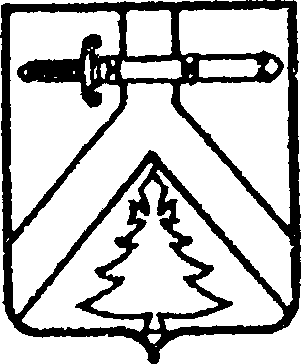 АЛЕКСЕЕВСКИЙ СЕЛЬСКИЙ СОВЕТ ДЕПУТАТОВКУРАГИНСКОГО РАЙОНА КРАСНОЯРСКОГО КРАЯРЕШЕНИЕ00.00. 2018                                 с. Алексеевка                                    № ПроектО внесении изменений в Решение от 28.12.2017 № 26-81р «Об оплате труда муниципальных служащих муниципального образования Алексеевский сельсовет»В целях приведения решения Алексеевского сельского Совета депутатов в соответствие с действующим законодательством, на основании      Закона Красноярского края  от 07.06.2018 № 5-1683 "О внесении изменений в Закон края "О краевом бюджете на 2018 год и плановый период 2019-2020 годов», руководствуясь Уставом муниципального образования Алексеевский сельсовет, Алексеевский сельский Совет депутатов РЕШИЛ:Внести в Решение от 28.12.2017 № 26-81р «Об оплате труда муниципальных служащих муниципального образования Алексеевский сельсовет» следующие изменения и дополнения:- приложение 2 «Размер должностных окладов муниципальных служащих, замещающих должности муниципальной службы в администрации Алексеевского сельсовета», изложить в новой редакции согласно приложению 2 к настоящему Решению ( прилагается ).         2. Контроль за исполнением данного решения оставляю за собой.    3. Настоящее Решение вступает в силу в день, следующий за днем его опубликования (обнародования) в газете «Алексеевские вести» и «официальном интернет-сайте администрации Алексеевского сельсовета» (Alekseevka.bdu.su), и распространяет свое действие на правоотношения, возникшие с 01 сентября 2018 года.Председатель Совета депутатов                                               М.В. РоманченкоГлава сельсоветаПриложение 1к решению сельского Совета депутатовот 00.00.2018 № Проект( в редакции Решение от 21.06.2018 № 29-17р. от  28.12.2017 № 26-81р)ПОЛОЖЕНИЕОБ ОПЛАТЕ ТРУДА МУНИЦИПАЛЬНЫХ СЛУЖАЩИХОбщие положения            Настоящее Положение устанавливает размеры оплаты труда муниципальных служащих администрации Алексеевского сельсоветаРазмеры оплаты труда муниципальных служащих        2.1. Размеры оплаты труда муниципальных служащих состоят из размеров составных частей денежного содержания.         2.2. В состав денежного содержания для целей настоящего Положения включаются:а. должностной оклад;б. ежемесячная надбавка за классный чин;в. ежемесячная надбавка за особые условия муниципальной службы;г. ежемесячная надбавка за выслугу лет;д. ежемесячное денежное поощрение;е. премии;ж. единовременная выплата при предоставлении ежегодного оплачиваемого, отпуска, которая не является выплатой за отработанное время;з. материальная помощь.и. ежемесячная процентная надбавка к должностному окладу за работу со сведениями, составляющими государственную тайну.         2.3. На денежное содержание начисляются районный коэффициент, процентная надбавка к заработной плате за стаж работы в местностях с особыми климатическими условиями, размер которых не может превышать размер, установленный федеральными и краевыми нормативными правовыми актами.3. Размер должностных окладовРазмеры должностных окладов муниципальных служащих установлены в приложении 1 к настоящему Положению.Размер надбавки за классный чин4.1. Размер ежемесячной надбавки за классный чин к должностным окладам составляют:а. классный чин первого класса - 35%б. классный чин второго класса - 33%в. классный чин третьего класса - 25%         4.2. Надбавки за классный чин выплачиваются после присвоения муниципальным служащим соответствующего квалификационного разряда в порядке, установленном краевым законодательством.Размер надбавки за особые условия муниципальной службы         5.1. Размер ежемесячной надбавки за особые условия муниципальной службы составляют:- главная и ведущая должность 60 процентов должностного оклада;- старшая и младшая должность 40 процентов должностного оклада.         5.2. Надбавка за особые условия муниципальной службы устанавливается на срок до 1 года. Установленные надбавки за особые условия муниципальной службы в течение года могут изменяться (снижаться или повышаться) при изменении степени сложности и напряженности службы. На период испытательного срока надбавка за особые условия муниципальной службы устанавливается в размере  20 процентов должностного оклада.5.3. Указанная надбавка устанавливается распоряжением Главы сельсовета;6. Размер надбавки за выслугу летРазмер ежемесячной надбавки за выслугу лет на муниципальной службе к должностному окладу составляют:а) при стаже муниципальной службы от 1 до 5 лет -10 процентов;б) при стаже муниципальной службы от 5 до 10 лет -15 процентов;в) при стаже муниципальной службы от 10 до 15 лет - 20 процентов;г) при стаже муниципальной службы свыше 15 лет - 30 процентов.Размер денежного поощренияРазмер ежемесячного денежного поощрения по всем группам должностей составляет:Размер премирования муниципальных служащих8.1. Премирование муниципальных служащих ограничивается пределами установленного фонда оплаты труда.8.2. Премирование муниципальных служащих осуществляется в соответствии с Положением о премировании, утверждаемым решением сельского Совета депутатов.9. Размер единовременной выплаты при предоставлении ежегодногооплачиваемого отпускаРазмер единовременной выплаты, осуществляемой один раз в год при предоставлении ежегодного оплачиваемого отпуска, составляет 3,5 должностного оклада.10. Размер материальной помощи10.1. Размер единовременной материальной помощи муниципальным служащим ограничиваются пределами установленного фонда оплаты труда.10.2. В пределах установленного фонда оплаты труда по решению лица, в компетенцию которого входит принятие таких решений, муниципальным служащим может оказываться единовременная материальная помощь в связи с бракосочетанием, рождением ребенка, смертью супруга (супруги) или близких родственников.10.3. Положение о материальной помощи утверждается решением сельского Совета депутатов с учетом требований настоящего пункта.11. Размеры ежемесячной процентной надбавки за работу со сведениями, составляющими государственную тайнуРазмеры оплаты труда муниципальных служащих индексируются (увеличиваются) в размерах и в сроки, предусмотренные законом края о краевом бюджете на очередной финансовый год и плановый период для индексации (увеличения) размеров денежного вознаграждения лиц, замещающих государственные должности Красноярского края, размеров должностных окладов по должностям государственной гражданской службы Красноярского края.Переходные положенияисключен Решением Алексеевского сельского Совета депутатов от 00.00.2018г. № проект.Вступление настоящего Положения в силу.         13.1. Настоящее Положение (за исключением статьи 6) вступает в силу одновременно с вступлением в силу краевого нормативного правого акта о порядке присвоения квалификационных разрядов муниципальным служащим.         13.2. Условия оплаты труда выборных должностных лиц, муниципальных служащих устанавливаются органами местного самоуправления самостоятельно и не должны превышать размеров оплаты труда установленных краевым законодательством.13.3. Значения размеров оплаты труда муниципальных служащих до 1 апреля 2010 года устанавливаются в размере ежемесячных и иных дополнительных выплат, определённых соответствующими муниципальными правовыми актами по состоянию на 1 декабря 2007 года, а также в размере должностных окладов определённых соответствующими муниципальными правовыми актами по состоянию на 1 декабря 2007 года с учётом последующей индексации (увеличении) должностных окладов, в размере не превышающем размер индексации (увеличения) должностных окладов государственных гражданских служащих края, предусмотренных законом края о краевом бюджете».Приложение № 2 к решению сельского Совета депутатовот 00.00.2018 № Проект  ( в редакции Решение от 21.06.2018 № 29-17рот 28.12.2017 № 26-81р)Размер должностных окладов муниципальных служащих,замещающих должности муниципальной службыв администрации Алексеевского сельсоветаДолжность Размер поощрения (руб.)Заместитель главы администрации7723,40Главный бухгалтер6987,40Специалист 1 категории6290,50Наименование должности муниципальных служащихРазмер должностного оклада( гр. VIII)Заместитель главымуниципального образования4030,00Главный бухгалтер3646,00Специалист 1 категории3286,00